Adamićeva 1051000 RijekaBILJEŠKE UZ FINANCIJSKE IZVJEŠTAJEza razdoblje od 01. siječnja do 31. prosinca 2020. godineFinancijski izvještaj Primorsko-goranske županije za razdoblje od 01. siječnja do 31. prosinca 2020. godine izrađen je temeljem Pravilnika o financijskom izvještavanju u proračunskom računovodstvu („Narodne novine“, broj 3/15, 93/15, 135/15, 2/17, 28/17, 112/18, 126/19 i 145/20) i Okružnice o sastavljanju i predaji financijskih izvještaja proračuna, proračunskih i izvanproračunskih korisnika državnog proračuna te proračunskih i izvanproračunskih korisnika proračuna jedinica lokalne i područne (regionalne) samouprave za razdoblje od 01. siječnja do 31. prosinca 2020. godine (KLASA: 400-02/20-01/29, URBROJ: 513-05-03-20-12) od 30. prosinca 2020. godine.Stupanjem na snagu Zakona o sustavu državne uprave („Narodne novine", broj 66/19) od 1. siječnja 2020. godine prestao je s radom Ured državne uprave u Primorsko-goranskoj županiji. Poslovi koje je do tada obavljao Ured povjereni su Primorsko-goranskoj županiji koja  je preuzela imovinu i obveze bivšeg Ureda državne uprave u Primorsko-goranskoj županiji.Slijedom navedenog, podaci iskazani u financijskim izvještajima Primorsko-goranske županije za razdoblje od 01. siječnja do 31. prosinca 2020. godine obuhvaćaju i financijske podatke o preuzetoj imovini i obvezama ukinutog Ureda državne uprave u Primorsko-goranskoj županiji, a koji su na dan 01. siječnja 2020. godine evidentirani u poslovnim knjigama Primorsko-goranske županije.BILANCA (Obrazac BILANCA)Bilješka br. 1Ukupna imovina Primorsko-goranske županije (AOP 001) na dan 1. siječnja 2020. godine iznosi 640.132.050 kuna. Tijekom 2020. godine vrijednost imovine smanjena je za 6.416.120 kuna, te na dan 31. prosinca 2020. godine iznosi 633.715.930 kuna. Na dan 31. prosinca 2020. godine ukupan rezultat u obrascu Bilanca (kolona: Stanje 31. prosinca, AOP 238 do AOP 245) uključuje zbroj prenesenog rezultata prethodnog razdoblja (kolona: Stanje 1. siječnja, AOP 238 do AOP 245) i donesenog rezultata tekuće godine (razlika prihoda i rashoda, primitaka i izdataka ostvarenih u 2020. godini), iskazanog prema tri aktivnosti: poslovanje, transakcije na nefinancijskoj imovini i transakcije na financijskoj imovini. Preneseni rezultat prethodnog razdoblja Primorsko-goranske županije (kolona: Stanje 1. siječnja, AOP 238 do AOP 245) razlikuje se od rezultata iskazanog u obrascu Bilanca na dan 31. prosinca 2019. godine (kolona: Stanje 31. prosinca, AOP 232 do AOP 239) budući je isti korigiran za preneseni manjak prihoda i primitaka u iznosu od ukupno 4.619.987 kuna koji je u svojim financijskim izvještajima na dan 31. prosinca 2019. godine iskazao bivši Ured državne uprave u PGŽ, a koje podatke je Županija unijela u svoje poslovne knjige na dan 01. siječnja 2020. godine.Korekcija prenesenog rezultata prethodnog razdoblja Primorsko-goranske županije prikazana je u sljedećoj tablici.											- u kunamaUkupan rezultat Primorsko-goranske županije iskazan u obrascu Bilanca na dan 31. prosinca 2020. godine iznosi 30.833.584 kuna, a sastoji se od: viška prihoda poslovanja u iznosu od 59.160.533 kuna (AOP 239), manjka prihoda od nefinancijske imovine u iznosu od 23.622.098 kuna (AOP 244) i manjka primitaka od financijske imovine u iznosu od 4.704.851 kuna (AOP 245). Struktura financijskog rezultata Primorsko-goranske županije na dan 31. prosinca 2020. godine prikazana je u sljedećoj tablici.  									- u kunamaPreneseni rezultat prethodnog razdoblja Primorsko-goranske županije (kolona: Stanje 1. siječnja, AOP 238 do AOP 245) korigiran je u skladu sa Odlukom Županijske skupštine o raspodjeli rezultata Primorsko-goranske županije za 2019. godinu („Službene novine“, broj 22/20), te za terećenja u korist i na teret rezultata tijekom 2020. godine u iznosu od ukupno 2.457.774 kuna. Doneseni rezultat tekuće 2020. godine iznosi 1.773.051 kuna, što čini ukupan višak prihoda raspoloživ u sljedećem razdoblju u iznosu od 30.833.584 kuna.Podaci u obrascu Bilanca iskazani su nakon provedene obvezne korekcije rezultata propisane člankom 82. Pravilnika o proračunskom računovodstvu i računskom planu („Narodne novine“, broj 124/14, 115/15, 87/16, 3/18, 126/19 i 108/20). Obvezna korekcija rezultata Županije provedena je za iznose kapitalnih prijenosa sredstava ostvarenih tijekom 2020. godine koji su utrošeni za nabavu nefinancijske imovine u iznosu od ukupno 32.305.260 kuna, a evidentirana je zaduženjem računa viška prihoda poslovanja te odobrenjem računa manjka prihoda od nefinancijske imovine, kako slijedi:kapitalna pomoć iz državnog proračuna (račun 63321) u iznosu od 450.000,00 kuna za projekt Stara Sušica, koja je utrošena za nabavu nefinancijske imovine iz razreda 4;kapitalne pomoći izravnanja za decentralizirane funkcije (račun 6352) u iznosu od ukupno 28.305.431 kuna, a koje su utrošene za rashode za nabavu nefinancijske imovine iz razreda 4;kapitalne pomoći temeljem prijenosa EU sredstava (račun 6382) u iznosu od 3.348.828 kuna za projekt Putovima Frankopana, te 201.001 kuna za projekt Interpretacijski centar prirodne baštine PGŽ, a koja sredstva su utrošena za rashode za nabavu nefinancijske imovine iz razreda 4. Obzirom da se u Obrascu PR-RAS iskazuju podaci o rezultatu tekuće godine i podaci o prenesenim rezultatima iz prethodne godine po svakoj od aktivnosti, ali prije provedenih obveznih korekcija propisanih člankom 82. Pravilnika o proračunskom računovodstvu i računskom planu, konačan rezultat po svakoj od aktivnosti iskazan u obrascima Bilanca i  PR-RAS se razlikuju. Također, do razlike u iskazanom rezultatu po aktivnostima između obrazaca Bilanca i PR-RAS dolazi i zbog troškova proračunskih korisnika koji su u knjigovodstvenim evidencijama Županije evidentirani po stvarnoj vrsti troška na računima razreda 3, 4 i 5, dok su za potrebe financijskog izvještavanja u obrascu PR-RAS isti iskazani na računima podskupine 367. Ali ukupna razlika između AOP 238 Višak prihoda i AOP 242 Manjak prihoda u obrascu Bilanca na dan 31. prosinca 2020. godine jednaka je iznosu kontrolnog zbroja na AOP 635 Višak prihoda i primitaka raspoloživ u sljedećem razdoblju u obrascu PR-RAS (kolona: Ostvareno u izvještajnom razdoblju tekuće godine). Navedena razlika u iskazivanju rezultata po aktivnostima između obrazaca Bilanca i PR-RAS prikazana je u sljedećoj tablici.									- u kunamaBilješka br. 2 – ISPRAVAK VRIJEDNOSTI POTRAŽIVANJANa dan 31. prosinca 2020. godine Primorsko-goranska županija je, temeljem članka 37.a Pravilnika o proračunskom računovodstvu i računskom planu proračuna („Narodne novine“, broj 124/14, 115/15, 87/16, 3/18, 126/19 i 108/20), provela ispravak vrijednosti potraživanja u iznosu od ukupno 12.421.294 kuna. Ispravak vrijednosti potraživanja proveden je uzimajući u obzir kašnjenje u naplati preko godine dana i pokretanje stečajnog i/ili likvidacijskog postupka nad dužnikom, kako slijedi:									- u kunamaBilješka br. 3 - PREGLED UGOVORNIH ODNOSA I SLIČNO KOJI UZ ISPUNJENJE ODREĐENIH UVJETA MOGU POSTATI OBVEZA ILI IMOVINAUgovorni odnosi i slično koji uz ispunjenje određenih uvjeta mogu postati obveza ili imovina evidentirani su kao izvanbilančni zapisi (aktiva / pasiva) na skupini 99, a u obrascu Bilanca iskazani su na AOP 250 i AOP 251. Izvanbilančni zapisi sadrže vrijednosne izraze poslovnih događaja koji u trenutku nastanka nemaju izravan utjecaj niti na jednu poziciju temeljnih financijskih izvještaja.Na dan 31. prosinca 2020. godine izvanbilančni zapisi Primorsko-goranske županije iznose ukupno 204.417.901 kuna, a obuhvaćaju sljedeće:									             - u kunamaBilješka br. 4 - PREGLED INSTRUMENATA OSIGURANJA PLAĆANJAPrimorsko-goranska županija vodi analitičku evidenciju izdanih i primljenih instrumenata osiguranja plaćanja, a iskazani su u izvanbilančnoj evidenciji na podskupinama 991/996 (AOP 250/251 u obrascu Bilanca). Pregled zaprimljenih i izdanih instrumenta osiguranja plaćanja Županije na dan 31. prosinca 2020. godine dan je u sljedećoj tablici:											- u kunamaOsim prethodno navedenih instrumenata osiguranja plaćanja Županija vodi evidenciju izdanih (11 kom) i zaprimljenih (19 kom) bjanko mjenica.Bilješka br. 5 - PREGLED DANIH JAMSTAVA 															- u kunamaNa dan 31. prosinca 2020. godine Županija je imala potencijalne obveze po osnovi tri izdana jamstva u iznosu od ukupno 60.321.006,41 kuna, iste su iskazane u izvanbilančnoj evidenciji Županije na podskupinama 991/996 (AOP 250/251 u obrascu Bilanca), a uključuju kako slijedi:1) Županija je 3. ožujka 2008. godine izdala jamstvo u korist Privredne banke Zagreb d.d. za osiguranje naplate tražbine po kreditu odobrenom Županijskoj upravi za ceste PGŽ. Jamstvo je dano temeljem Odluke Županijske skupštine o davanju suglasnosti i odobravanju jamstva za kreditno zaduženje Županijske uprave za ceste PGŽ od 21. veljače 2008. godine, a za financiranje pripremnih radova i imovinsko pravne pripreme II. i III. dionice županijske ceste Ž-5025 Rujevica – Marčelji. Iznos kredita je 30.000.000,00 kn s rokom otplate 15 godina uključujući i dvije godine počeka (13 + 2), te kamatnu stopu 6,86 % godišnje. Do 31. prosinca 2020. godine otplaćeno je 25.003.475,01 kuna glavnice uvećano za kamate. 2) Na sjednici Županijske skupštine od 15. prosinca 2011. godine donijeta je Odluka o davanju suglasnosti i odobravanju jamstva za dugoročno financijsko zaduživanje i sklapanje Ugovora o zajmu Trgovačkom društvu za gospodarenje otpadom Ekoplus d.o.o. Rijeka. Dana 17. siječnja 2012. godine sklopljen je Ugovor o zajmu za sufinanciranje projekta EU IPA ISPA 2007 – 2011 između Ministarstva financija Republike Hrvatske i Trgovačkog društva za gospodarenje otpadom Ekoplus d.o.o. Rijeka. Namjena je sufinanciranje izgradnje Županijskog centra za gospodarenje otpadom Marišćina. Maksimalni iznos zajma je 7.201.344 EUR-a, uz fiksnu kamatnu stopu 3,987 %. Kamata se obračunava od prvog korištenja zajma, a naplaćuje se nakon isteka počeka, u 80 jednakih tromjesečnih rata. Rok otplate od 25 godina uključuje i poček od 5 godina. Dospijeće prve rate je 5 godina od prvog korištenja zajma. Ugovor je sklopljen uz suglasnost PGŽ i Grada Rijeke kao solidarnih dužnika. Dana 20. prosinca 2013. godine sklopljen je Dodatak Ugovoru kojim se smanjio iznos zajma i on sada iznosi maksimalno 4.566.903,58 EUR–a. Sve ostale odredbe ugovora o zajmu za sufinanciranje gore navedenog projekta ostale su nepromijenjene. Do smanjenja iznosa zajma došlo je zbog većeg sufinanciranja projekta iz sredstava EU pomoći. Otplata zajma započela je u 2017. godini i do 31. prosinca 2020. godine otplaćeno je 6.168.384,97 kuna glavnice uvećano za kamate.3) Županijska skupština je dana 30. svibnja 2019. godine donijela Odluku o davanju suglasnosti za dugoročno zaduženje Županijskoj lučkoj upravi Rab kod Hrvatske banke za obnovu i razvitak radi kupnje i uređenja poslovnog prostora u Rabu i o davanju jamstva za ispunjenje kreditnih obveza. Temeljem navedene Odluke Županija je dana 16. kolovoza 2019. godine izdala jamstvo u korist Hrvatske banke za obnovu i razvitak za osiguranje naplate tražbine po dugoročnom kreditu odobrenom Županijskoj lučkoj upravi Rab. Iznos kredita je 2.500.000,00 kuna s rokom otplate 10 godina, bez počeka, te uz fiksnu kamatnu stopu 1,75 % godišnje. Otplata zajma započela je u 2020. godini i do 31. prosinca 2020. godine otplaćeno je 208.333,30 kuna glavnice uvećano za kamate.Pregled danih jamstava i potencijalnih obveza Županije po osnovi izdanih jamstava u izvještajnom razdoblju dan je u sljedećoj tablici.      - u kunamaBilješka br. 6 - PREGLED SUDSKIH SPOROVA 	Sporovi pred sudovima i drugim državnim tijelima u Republici Hrvatskoj, u kojima je sudionik Primorsko-goranska županija, vode se po ovlaštenom službeniku upravnog tijela koji zastupa PGŽ temeljem posebne punomoći Župana u svakom pojedinom predmetu. Pred sudovima u radu je pet predmeta u kojima je Županija u ulozi tuženika potencijalne vrijednosti obveza u iznosu od 20.297.632,91 kuna, te četiri spora u kojima je Županija u ulozi tužitelja potencijalne imovine u vrijednosti od 16.968,78 kuna. Sporovi na sudu iskazani su u izvanbilančnoj evidenciji Županije na podskupinama 991/996 (AOP 250/251 u obrascu Bilanca).Obzirom na pravnu osnovu tužbenog zahtjeva postupci se vode radi naknade štete, radnog odnosa, nekretnina i sl. Broj predmeta se smanjuje iz godine u godinu, na način da se pravomoćno okončavaju dugogodišnji postupci iz ranijih godina, dok je priliv novih predmeta zanemariv.	U nastavku se daje pregled sudskih sporova koji su u tijeku na dan 
31. prosinca 2020. godine.Bilješka br. 7 - PREGLED DANIH SUGLASNOSTI ZA ZADUŽIVANJEZaključno s 31. prosinca 2020. godine Županija je izdala i osam suglasnosti za zaduživanje koje se prate i o kojim se izvještava Ministarstvo financija, ali nisu evidentirane u izvanbilančnoj evidenciji na podskupinama 991/996 . Pregled danih suglasnosti za zaduživanje te otplate istih u 2020. godini dan je u sljedećoj tablici.									  		        - u kunamaŽupanija je suglasnosti za zaduživanje izdala svojim proračunskim korisnicima, trgovačkim društvima u njenom vlasništvu te ustanovama kojima je osnivač, kako slijedi:1) Odlukom Županijske skupštine Primorsko-goranske županije od 13. prosinca 2012. godine Županija je dala suglasnost za dugoročno financijsko zaduživanje i zaključivanje ugovora o kreditu Županijskoj lučkoj upravi Krk kod Privredne banke Zagreb d.d., radi dogradnje i uređenja trajektnog pristaništa Valbiska. Vrijednost kredita je 5.000.000,00 kuna, uz efektivnu kamatnu stopu od 4,80 %, i uz rok povrata kredita od 7 godina. Prva rata kredita dospjela je 31. ožujka 2015. godine, a do 31. prosinca 2020. godine otplaćeno je 4.076.292,88 kuna glavnice uvećano za kamate.2) Županijska skupština Primorsko-goranske županije donijela je dana 28. rujna 2011. godine Odluku o davanju suglasnosti trgovačkom društvu REA Kvarner d.o.o. za dugoročno financijsko zaduživanje i sklapanje ugovora o kreditu kod Erste&Steiermärkische Bank d.d. Rijeka u ukupnom iznosu od 3.200.000,00 kuna, a u svezi s financiranjem opreme u sklopu projekta „Burza krovova javnih zgrada“. REA Kvarner d.o.o. sklopila je dva ugovora o kreditu s Erste&Steiermärkische Bank d.d. Rijeka: –  ugovor o kreditu u iznosu 1.200.000,00 kuna, uz efektivnu kamatnu stopu od 4,63 %, s rokom povrata 7 godina nakon jedne godine počeka koji je istekao 30. rujna 2013. godine, te dospijećem prve rate 31. prosinca 2013. godine. Anexom broj 2 Ugovora promijenjen je rok korištenja sa 30. travnja 2012. godine na 30. rujna 2012. godine, a iskorišten iznos na zadnji navedeni datum prenosi se u otplatu, bez obzira na ugovoreni iznos kredita. Iskorišteni iznos na dan 30. rujna 2012. godine iznosi 117.905,82 EUR. Na dan 31. prosinca 2020. godine kredit je u cijelosti otplaćen;–  ugovor o kreditu u vrijednosti 2.000.000,00 kuna, uvećano za efektivnu kamatnu stopu od 3,13 %, s rokom povrata od 11 godina nakon jedne godine počeka koji je istekao 30. rujna 2013. godine, te dospijećem prve rate 31. prosinca 2013. godine. Do 31. prosinca 2020. godine otplaćeno je 1.235.532,37 kuna glavnice uvećano za kamate.3) Temeljem Odluke Županijske skupštine od 09. travnja 2013. godine Županija je dala suglasnost za dugoročno financijsko zaduživanje i zaključivanje ugovora o kreditu Županijskoj lučkoj upravi Cres, a radi izvođenja radova na rekonstrukciji produžetka pristanišnog mula u luci Martinšćica i rive Cons u luci Cres. Iznos kredita je 4.500.000,00 kuna, uz efektivnu kamatnu stopu od 4,54 %, te s rokom povrata kredita od 6 godina nakon počeka koji je istekao 31. prosinca 2013. godine. Prva rata kredita dospjela je 30. lipnja 2014. godine. Na dan 31. prosinca 2020. godine kredit je u cijelosti otplaćen.4) Dana 17. srpnja 2014. godine Županijska skupština donijela je Odluku o davanju suglasnosti za kreditno zaduženje Thalassotherapii Crikvenica za rekonstrukciju i nadogradnju Objekta „H“ medicinsko-rehabilitacijskog centra, kod Erste&Steiermärkische Bank d.d. Rijeka u iznosu od 11.750.000,00 kuna, uz efektivnu kamatnu stopu 3,78 %, te s rokom povrata kredita od 6 godina nakon počeka od 1 godine. Ugovor o kreditu sa poslovnom bankom sklopljen je 21. siječnja 2015. godine. Prva rata kredita dospjela je 30. lipnja 2016. godine. Do 31. prosinca 2020. godine otplaćeno je 9.623.589,45 kuna glavnice uvećano za kamate.5) Županijska skupština Primorsko-goranske županije dana 29. studenog 2018. godine donijela je Odluku o davanju suglasnosti Nastavnom zavodu za javno zdravstvo Primorsko-goranske županije za kreditno zaduženje kod Erste&Steiermärkische Bank d.d. Rijeka, a u svrhu financiranja ulaganja i opremanja objekata u sklopu projekta „Održavanje i unapređenje sustava upravljanja kvalitetom – akreditacija i certifikacija djelatnosti NZZJZ – put ka total quality management (TQM)“. Iznos kredita je 2.371.511,00 kuna, uz fiksnu kamatnu stopu od 1,50 % godišnje, te s rokom povrata od 4 godine, bez počeka, nakon roka korištenja koji je istekao 31. prosinca 2018. godine. Do 31. prosinca 2020. godine otplaćeno je 1.185.755,52 kuna glavnice uvećano za kamate.6) Dana 28. ožujka 2019. godine Županijska skupština Primorsko-goranske županije donijela je Odluku o davanju suglasnosti Domu zdravlja Primorsko-goranske županije za dugoročno kreditno zaduženje kod Zagrebačke banke d.d., a radi financiranja izgradnje novog objekta Doma zdravlja Novi Vinodolski. Iznos kredita je 10.650.000,00 kuna, uz fiksnu kamatnu stopu od 1,37 % godišnje. Rok otplate kredita je 5 godina nakon razdoblja počeka koje ističe 30. lipnja 2021. godine. Prva rata kredita dospijeva na naplatu tri mjeseca od isteka razdoblja počeka.7) Odlukom Županijske skupštine Primorsko-goranske županije od 30. ožujka 2020. godine Županija je dala suglasnost za dugoročno kreditno zaduženje Thalassotherapiji Opatija kod Privredne banke Zagreb d.d., a radi financiranja nabavke angiografskog uređaja. Iznos kredita je 5.248.750,00 kuna, uz efektivnu kamatnu stopu od 1,19 % godišnje, te uz rok otplate kredita od 5 godina, bez počeka, nakon roka korištenja koji je istekao 03. lipnja 2020. godine. Do 31. prosinca 2020. godine otplaćeno je 787.312,50 kuna glavnice uvećano za kamate.8) Dana 30. ožujka 2020. godine Županijska skupština Primorsko-goranske županije donijela je Odluku o davanju suglasnosti Županijskoj lučkoj upravi Cres za dugoročno kreditno zaduženje kod Erste&steiermerkische bank d.d., a radi financiranja projekta rekonstrukcije i dogradnje zapadnog dijela luke Cres. Iznos kredita je 5.000.000,00 kuna, uz fiksnu kamatnu stopu od 1,20 % godišnje. Rok otplate kredita je 5 godina, bez počeka, nakon isteka krajnjeg roka korištenja kredita 31. prosinca 2020. godine. Prva rata kredita dospijeva na naplatu šest mjeseci od isteka krajnjeg roka korištenja kredita.Bilješka br. 8 - PREGLED OBVEZA ZA PRIMLJENE KREDITE I ZAJMOVE	Obveze Primorsko-goranske županije po osnovi primljenih kredita i zajmova na dan 31. prosinca 2020. godine iznose 20.713.999,39 kuna. Pregled obveza Županije po primljenim kreditima i zajmovima u izvještajnom razdoblju dan je u sljedećoj tablici.									  		     - u kunama	Iz gornje tablice vidljivo je da su obveze Županije po osnovi primljenih kredita i zajmova na dan 31. prosinca 2020. manje u odnosu na prethodno izvještajno razdoblje odnosno stanje 01. siječnja 2020. godine, a uključuju kako slijedi:	1) Županijska skupština je na sjednici od 15. prosinca 2011. godine donijela Odluku o zaduživanju PGŽ za sufinanciranje Projekta IPA ŽCGO Marišćina, temeljem koje je 17. siječnja 2012. godine s Ministarstvom financija RH sklopljen Ugovor o zajmu za sufinanciranje izgradnje Županijskog centra za gospodarenje otpadom Marišćina (Program IPA, komponenta III, Operativni program Zaštita okoliša). Sredstva zajma otplaćivat će se sukcesivno u roku od 25 godina uključujući i poček od 5 godina u 80 jednakih tromjesečnih rata. Dospijeće prve rate je 5 godina od prvog korištenja zajma. Kamatna stopa za cijelo vrijeme trajanja zajma iznosi 3,987 %. Obračunava se od prvog korištenja zajma, a naplaćuje se nakon isteka počeka u 80 jednakih tromjesečnih rata. U 2017. godini započela je otplata zajma, a u 2020. godini otplaćeno je 749.234,40 kuna glavnice zajma. 	2) Za sufinanciranje EU projekta Energetske obnove zgrada osam osnovnih škola na području Županije, Županijska skupština je na 10. sjednici od 29. ožujka i 26. travnja 2018. godine donijela Odluku o zaduživanju te je 02. srpnja 2018. godine Županija sklopila Ugovor o dugoročnom kreditu sa Privrednom bankom Zagreb d.d. u iznosu od 11.635.000 kuna. Rok otplate kredita je 6 godina, nakon razdoblja korištenja od 1 godine, uz fiksnu godišnju kamatnu stopu od 1,69 %. Kredit se otplaćuje kvartalno, otplata je započela u 2019. godini, a posljednja rata kredita dospijeva 2025. godine. U 2020. godini otplaćeno je ukupno 1.939.166,68 kuna glavnice kredita.	3) Zakonom o izvršavanju Državnog proračuna Republike Hrvatske za 2020. godinu (Narodne novine, br. 117/19, 32/20, 42/20, 58/20, 124/20), propisano je kako će Republika Hrvatska osigurati sredstva beskamatnog zajma jedinicama lokalne i područne (regionalne) samouprave za premošćivanje situacije nastale zbog različite dinamike priljeva sredstava i dospijeća obveza uslijed odgode plaćanja i/ili obročne otplate, povrata, odnosno oslobođenja od plaćanja poreza na dohodak, prireza porezu na dohodak i doprinosa. Temeljem Odluke Skupštine Primorsko-goranske županije od 28. svibnja 2020. godine, Županija je podnijela zahtjev za beskamatni kratkoročni zajam Ministarstvu financija. Tijekom razdoblja od četiri mjeseca (od lipnja do rujna) 2020. godine Županija je na ime beskamatnog kratkoročnog zajma ostvarila ukupno 17.893.181,55 kuna primitka. Do 31. prosinca 2020. godine izvršen je povrat cjelokupnog iznosa primljenog kratkoročnog zajma u državni proračun.Bilješka br. 9 - PREGLED POTRAŽIVANJA ZA DANE ZAJMOVEU tablici u nastavku daje se pregled danih zajmova i potraživanja za dane zajmove Županije u izvještajnom razdoblju.									  		     - u kunamaPotraživanje Županije za dane zajmove na dan 31. prosinca 2020. godine iznosi ukupno 4.800.721,90 kuna, a odnosi se na potraživanja za dane tuzemne dugoročne zajmove, kako slijedi:1) Potraživanje prema Zagrebačkoj banci d.d. u iznosu od 4.000.721,90 kuna  evidentirano je temeljem garantnih depozita Županije za programe kreditiranja „Gruda snijega“ i „Poduzetnik 2“ u razdoblju od 2001. do 2003.  godine. Navedeni zajmovi predstavljaju namjenska sredstva koja je Županija udružila sa sredstvima Zagrebačke banke d.d., a na realizaciji programa kreditiranja malog gospodarstva. Dana 8. siječnja 2013. godine između Zagrebačke banke d.d. i Primorsko-goranske županije sklopljen je Sporazum o uređenju međusobnih odnosa a u svezi Ugovora o poslovnoj suradnji u realizaciji gore navedenih programa, a radi utvrđivanja kriterija za sudjelovanje Primorsko-goranske županije u konačnoj naplati iz ovršnih postupaka koje Banka vodi radi namirenja svojih dospjelih potraživanja koja su djelomično namirena garantnim depozitom Primorsko-goranske županije.2) Potraživanje prema Sveučilištu u Rijeci u iznosu od 800.000,00 kuna odnosi se na uplaćena sredstva Županije na izdvojeni račun Sveučilišta u Rijeci u periodu akademskih godina 2007/2008 i 2008/2009, a temeljem Sporazuma o programu kreditiranja studenata Sveučilišta u Rijeci.IZVJEŠTAJ O PROMJENAMA U VRIJEDNOSTI I OBUJMU IMOVINE I OBVEZA (Obrazac P-VRIO)U obrascu P-VRIO iskazuju se promjene u vrijednosti i obujmu imovine i obveza koje nisu posljedica prihoda odnosno rashoda niti novčanog tijeka, i dopuna su podacima iskazanim u obrascu BILANCA.Bilješka br. 10 - AOP 005 Proizvedena dugotrajna imovina	Temeljem obavljenog popisa imovine i obveza Primorsko-goranske županije na dan 31. prosinca 2020. godine rashodovana su osnovna sredstva sadašnje vrijednosti 4.776,87 kuna.Bilješka br. 11 - AOP 020 Neproizvedena dugotrajna imovina i AOP 021 Proizvedena dugotrajna imovina Odlukom Župana o darovanju suvlasničkog dijela nekretnine-ambulante Doma zdravlja Primorsko-goranske županije u Grižanama Vinodolskoj općini, Županija je prenijela pravo vlasništva predmetne nekretnine na Vinodolsku općinu, ukupne sadašnje vrijednosti u iznosu od 166.712,08 kuna (dio AOP-a 020 i AOP 021).Županija je u 2020. godini prenijela svom proračunskom korisniku Osnovnoj školi Ivana Gorana Kovačića Delnice vrijednost ulaganja na građevinskom objektu škole u iznosu od 497.396,60 kuna (dio AOP-a 020).Temeljem obavljenog popisa imovine i obveza Primorsko-goranske županije na dan 31. prosinca 2020. godine, iz knjigovodstvenih evidencija Županije isknjižena je nekretnina sadašnje vrijednosti 115.522,68 kuna (dio AOP-a 020).Tijekom 2020. godine Primorsko-goranska županija je donirala institucijama unutar općeg proračuna opremu u vrijednosti 164.138,74 kuna (dio AOP-a 021), i to:Ministarstvo unutarnjih poslova Republike Hrvatske – oprema za održavanje i zaštitu u iznosu od ukupno 19.925,00 kuna;osnovne i srednje škole kojima je osnivač Županija – uredska oprema i namještaj u iznosu od 144.213,74 kuna, a čiju je nabavu provela Primorsko-goranska županija.Bilješka br. 12 - AOP 022 Plemeniti metali i ostale pohranjene vrijednosti Temeljem Odluke Župana o darovanju umjetničkog dijela Muzeju moderne i suvremene umjetnosti Rijeka, Županija je darovala umjetničko djelu (skulpturu) umjetnika Mirka Zrinšćaka pod nazivom „Reljef u drvu“ iz 1995. godine, knjigovodstvene vrijednosti 18.000,00 kuna (AOP 022). Bilješka br. 13 - AOP 032 Potraživanja za prihode poslovanja U 2020. godini Primorsko-goranska županija je temeljem Odluke Župana izvršila otpis potraživanja za naknadu za koncesiju na pomorskom dobru trgovačkim društvima koja su brisana iz sudskog registra, u iznosu od ukupno 10.669,27 kuna (dio AOP 032). Također, temeljem Odluke Župana izvršen je otpis potraživanja za naknadu za uporabu pomorskog dobra za razdoblje od 2009.-2012. godine za vlasnike brodica i jahti upisanih u očevidnik brodica, odnosno upisnik jahti, a zbog nemogućnosti naplate i nastupa zastare, u iznosu od ukupno 193.950,85 kuna (dio AOP 032). IZVJEŠTAJ O PRIHODIMA I RASHODIMA, PRIMICIMA I IZDACIMA 
(Obrazac PR-RAS)Bilješka br. 14	Ukupni prihodi i primici Proračuna Primorsko-goranske županije u razdoblju od 
01. siječnja do 31. prosinca 2020. godine ostvareni su u iznosu 388.648.596 kuna, a u istom razdoblju prethodne godine u iznosu 376.254.069 kuna  – indeks  103,3  (AOP 629). 	Ukupni rashodi i izdaci Proračuna Primorsko-goranske županije u razdoblju od 
01. siječnja do 31. prosinca 2020. godine ostvareni su u iznosu od 386.875.545 kuna, a u istom razdoblju prethodne godine u iznosu 365.871.618 kuna – indeks  105,7 (AOP 630).	Višak prihoda i primitaka (AOP 631) iznosi 1.773.051 kuna, preneseni višak iz prethodne godine iznosi 29.060.533 kuna (AOP 633), te višak prihoda i primitaka raspoloživ u sljedećem razdoblju iznosi 30.833.584 kuna (AOP 635) koji će se, na temelju Odluke o rasporedu rezultata za 2020. godinu,  uključiti u Proračun PGŽ za 2021. godinu. Preneseni višak prihoda i primitaka iznosi 29.060.533 kuna dok je višak prihoda i primitaka Proračuna Primorsko-goranske županije na dan 31. prosinca 2019. godine iznosio 31.222.746 kuna, iz čega proizlazi razlika u iznosu od 2.162.213 kuna. Navedena razlika najvećim je dijelom rezultat povjeravanja poslova ukinutih ureda državne uprave županijama. Naime, na dan 31. prosinca 2019. godine u svojim financijskim izvještajima Ured državne uprave u Primorsko-goranskoj županiji iskazao je manjak prihoda i primitaka za pokriće u sljedećem razdoblju u iznosu od 4.619.987 kuna, a koje podatke je Županija evidentirala u svojim poslovnim knjigama na dan 01. siječnja 2020. godine.Pored navedenog, u razdoblju od 01. siječnja do 31. prosinca 2020. godine evidentirane su promjene u korist (ukupno 2.628.170 kuna) i na teret (ukupno 298.903 kuna) računa rezultata Županije kako slijedi:na teret viška prihoda izvršen je povrat sredstava Hrvatskom zavodu za zapošljavanje u iznosu od 5.131 kuna, a za neiskorišteni dio uplaćenih sredstava iz prethodnih godina na ime obveznih doprinosa za jednu polaznicu stručnog osposobljavanja za rad bez zasnivanja radnog odnosa;također, na teret viška prihoda izvršen je povrat uplaćenih sredstava naknade za uporabu pomorskog dobra za razdoblje od 2014. do 2018. godine u ukupnom iznosu od 334 kuna, a temeljem obavijesti Ministarstva mora, prometa i infrastrukture o storniranim računima i obvezi za povrat uplaćenih sredstava vlasniku brodice koja je brisana iz registra 2014. godine;na teret viška prihoda izvršen je povrat više doznačenih sredstava u Državni proračun u iznosu od ukupno 279.688 kuna, i to: 254.537 kuna za sufinanciranje projekta Energetska obnova zgrada osnovnih škola (OŠ Kraljevica -150.194 kuna i OŠ Viktora Cara Emina Lovran -104.343 kuna), te 25.151 kuna za sufinanciranje projekta Školska shema voća i povrća te mlijeka i mliječnih proizvoda za školsku godinu 2019./2020.;Županija je temeljem Rješenja Vrhovnog suda RH posl.br. Rev-x 974/2017/2 izvršila povrat uplaćenih parničnih troškova po ukinutim presudama te pripadajućih zakonskih zateznih kamata u iznosu od ukupno 13.750 kuna. Predmetni povrat evidentiran je na teret viška prihoda;u korist viška prihoda evidentirani su povrati sredstava u Proračun na ime više isplaćenih troškova prijevoza na posao službenicima Županije za siječanj 2020. godine u ukupnom iznosu od 1.496 kuna, te povrat više isplaćene naknade članu županijskog odbora u iznosu od 410 kuna, a koji su iz Proračuna Županije isplaćeni u 2019. godini;Centar za rehabilitaciju „Fortica“ Kraljevica izvršio je povrat sredstava u Proračun Županije u iznosu od 4.269 kuna zbog naknadne korekcije obračuna bolovanja djelatnice na teret HZZO-a, a koja sredstva su sufinancirana iz Proračuna PGŽ za 2018. godinu te je povrat evidentiran u korist viška prihoda;u korist viška prihoda evidentirani su i povrati sredstava u Proračun u ukupnom iznosu od 34.500 kuna, koja su sukladno ugovorima o sufinanciranju mjera ruralnog razvoja u poljoprivredi PGŽ u 2019. godini isplaćena OPG-ovima, a povrat istih izvršen je kako bi se izbjeglo dvostruko financiranje EU projekata;u korist viška prihoda evidentirani su povrati neutrošenih sredstava isplaćenih iz Proračuna Županije tijekom 2019. godine, i to: u iznosu 1.602 kuna od strane Centra inkluzivne potpore IDEM temeljem Ugovora br. 529/01/2019, u iznosu od 7.000 kuna od strane Bošnjačke nacionalne zajednice temeljem Ugovora br. 034/01/2019, te u iznosu od 30.000 kuna od strane TD Rijeka 2020 temeljem Ugovora broj 135/11/2019;Županija je u prethodnim godinama sufinancirala EU projekte svojih proračunskih korisnika. Po doznačenoj refundaciji EU sredstava na ime prihvatljivih troškova, a kako bi se izbjeglo dvostruko financiranje proračunski korisnici su izvršili povrat sredstava u Proračun PGŽ u ukupnom iznosu od 2.548.893 kuna, kako slijedi: Pomorski i povijesni muzej hrvatskog primorja u iznosu od 353.025 kuna (EU projekt Mala Barka 2), Regionalna energetska agencija Kvarner u iznosu od 653.282 kuna (EU projekti SIMPLA i LOCATIONS), Regionalna razvojna agencija Primorsko-goranske županije u iznosu od 330.986 kuna (EU projekt Jačanje razvojnih kapaciteta Primorsko-goranske županije), Prirodoslovni muzej Rijeka u iznosu od 528.869 kuna (za EU projekte LIKE, CLASTRA+ i KRASn'KRŠ), te Javna ustanova Priroda u iznosu od 682.731 kuna (za EU projekte Centar za posjetitelje o velikim zvjerima, Interpretacijski centar prirodne baštine PGŽ i Uspostava i uređenje poučnih staza, vidikovaca i ostale manje infrastrukture ZK Kamačnik). Navedeni povrati sredstava u Proračun evidentirani su u korist viška prihoda;također, izvršena je korekcija preuzetog početnog stanja iz financijskog izvještaja UDU PGŽ u iznosu od ukupno 128.507 kuna, na način da je za navedeni iznos storniran preuzeti manjak prihoda poslovanja UDU. Naime, kontrolom preuzetih obveza UDU utvrđeno da je dio računa za usluge vještačenja dva puta evidentiran u poslovnim knjigama UDU, dok je dio evidentiranih obveza za usluge vještačenja već podmiren (stranka izravno izvršila plaćanje na račun vještaka), te obveza po istima više ne postoji. Slijedom navedenog stornirana je preuzeta obveza i manjak prihoda poslovanja UDU.Bilješka br. 15   - PRIHODI / PRIMICIAOP 052 Tekuće pomoći od institucija i tijela EU u 2019. godini ostvarene su u iznosu od 9.487.795 kuna, a u 2020. godini u iznosu od 18.857.370 kuna i to za provedbu petnaest ugovorenih programa i projekata EU. AOP 055 Tekuće pomoći proračunu iz drugih proračuna u 2019. godini ostvarene su u iznosu od 13.484.016 kuna, a u 2020. godini u iznosu od 39.410.073 kuna. Najveći iznos navedenog povećanja odnosi se na pomoć iz Državnog proračuna koja je Županiji doznačena temeljem članka 23. i 24. Zakona o izvršavanju Državnog proračuna Republike Hrvatske („Narodne novine, broj 117/19, 32/20, 42/20, 58/20, 124/20), i to u iznosu od 22.500.000 kuna za obavljanje poslova državne uprave povjerenih jedinicama područne (regionalne) samouprave na temelju posebnih propisa, te u iznosu od 8.012.637 kuna kao kompenzacijska mjera u visini procijenjenoga gubitka prihoda na temelju povećanja osnovnog osobnog odbitka sukladno izmjenama propisa kojima je uređeno oporezivanje dohotka od 1. siječnja 2020. godine.S druge strane, temeljem Odluka Vlade RH o kriterijima i načinu financiranja troškova javnog prijevoza redovitih učenika srednjih škola za školsku godinu 2019./2020. te 2020./2021. Ministarstvo znanosti i obrazovanja je osnivačima srednjoškolskih ustanova sufinanciralo prijevoz učenika srednjih škola te je po toj osnovi Županiji u 2019. godini doznačeno 10.169.760 kuna, a u 2020. godini 6.042.988 kuna. AOP 056 Kapitalne pomoći proračunu iz drugih proračuna u 2019. godini ostvarene su u iznosu 5.136.824 kuna, a u 2020. godini u iznosu 665.575 kuna. Na navedeno smanjenje u najvećoj mjeri je utjecao završetak EU projekta Energetske obnove zgrada osam osnovnih škola na području Županije, a koji se u dijelu koji obuhvaća troškove koje je korisnik na temelju ugovora o EU projektu dužan osigurati iz vlastitih izvora (učešće korisnika) sufinancirao iz Državnog proračuna te proračuna gradova i općina na čijem području se škole nalaze. U 2019. godini Županiji je iz Državnog te proračuna gradova i općina doznačeno 3.122.052 kuna, dok je u 2020. godini za isti projekt Županiji iz Državnog proračuna doznačeno 215.575 kuna.Također, Županija je u 2019. godini ostvarila prihod iz Državnog proračuna u iznosu od 1.860.444 kuna za sufinanciranje provedbe EU projekta Kulturno-turistička ruta „Putovima Frankopana“, a koji prihod je izostao u 2020. godini.AOP 062 Kapitalne pomoći izravnanja za decentralizirane funkcije u 2019. godini ostvarene su u iznosu od 24.174.638 kuna, a u 2020. godini u iznosu od 30.245.431 kuna. Navedeno povećanje odnosi se na povećanje kapitalnih pomoći izravnanja za decentralizirane funkcije u osnovnom školstvu, koje su u 2019. godini ostvarene u iznosu od 10.227.252 kuna, a u 2020. godini u iznosu od 15.406.650 kuna.	AOP 067 Tekuće pomoći temeljem prijenosa EU sredstava u 2019. godini ostvarene su u iznosu 12.367.115 kuna, a u 2020. godini u iznosu 7.617.817 kuna. 	Navedeno smanjenje je rezultat završetka EU projekata: Glavni plan razvoja prometnog sustava funkcionalne regije Sjeverni Jadran (u 2019. godini ostvareno je 2.409.878 kuna, a u 2020. godini 0 kuna) i Unapređenje primarne zdravstvene zaštite na otocima Primorsko-goranske županije (u 2019. godini ostvareno je 2.310.834 kuna, a u 2020. godini 0 kuna).AOP 068 Kapitalne pomoći temeljem prijenosa EU sredstava u 2019. godini ostvarene su u iznosu od 8.013.506 kuna, a u 2020. godini u iznosu od 10.209.948 kuna. Navedeno povećanje je u najvećoj mjeri rezultat, s jedne strane završetka  EU projekta Energetska obnova zgrada osam osnovnih škola na području Primorsko-goranske županije (u 2019. godini ostvareno je 7.899.705 kuna, a u 2020. godini 336.337 kuna), te s druge strane povećanja kapitalnih pomoći za EU projekt „Putovima Frankopana“ (u 2019. godini ostvareno je 0 kuna, a u 2020. godini 9.672.610 kuna).AOP 078 Prihodi od zateznih kamata u 2019. godini ostvareni su u iznosu od 398.043 kuna, a u 2020. godini u iznosu od 184 kuna. Županija je zajedno sa tadašnjim Ministarstvom poljoprivrede i šumarstva provodila Program kreditiranja poljoprivrede za 2001. godinu po modelu udruživanja sredstava (PGŽ 32,25 % – Ministarstvo 68,75 %). Sukladno navedenom Programu sa Poljoprivrednim obrtom Kružić sklopljen je 2002. godine Ugovor o dugoročnom kreditu. U 2013. godini radi nepodmirivanja obveze od strane korisnika kredita Županija je otkazala kredit Poljoprivrednom obrtu Kružić te je pokrenula ovršni postupak. Vlada Republike Hrvatske je 2015. godine donijela Odluku o izmjenama uvjeta kredita odobrenih od strane Ministarstva poljoprivrede (NN, 105/04, 98/05, 108/10 i 79/15) temeljem koje dužnik ukoliko prihvati otplatiti dug jednokratno, ima pravo na otpis zatezne kamate u cijelosti te 80 % popusta na preostali dug (glavnicu i redovnu kamatu). Župan Primorsko-goranske županije je 09. srpnja 2018. godine donio Odluku o prihvaćanju primjene uvjeta iz Odluke o izmjenama uvjeta kredita odobrenih od strane Ministarstva poljoprivrede, te je Županija za svoj razmjerni udio u udruženim sredstvima (31,25 %) odobrila otpis duga po predmetnom kreditu, a po jednokratnoj uplati preostalog duga od strane dužnika te po ishođenju Odluke Vlade RH o otpisu za pripadajući udio Ministarstva poljoprivrede od ukupnog duga po kreditu (68,75 %). Dana 11. prosinca 2018. godine s dužnikom Poljoprivredni obrt Kružić Županija je sklopila Sporazum o uređenju međusobnih odnosa temeljem kojeg je dužnik u prosincu 2018. godine jednokratno uplatio dug. Vlada RH je dana 30. svibnja 2019. godine donijela Odluku o izmjeni i dopunama Odluke o izmjenama uvjeta kredita odobrenih od strane Ministarstva poljoprivrede, kojom je odobren otpis pripadajućeg udjela Ministarstva poljoprivrede od ukupnog duga po Ugovoru o kreditu Poljoprivrednog obrta Kružić. Slijedom navedenog u poslovnim knjigama Županije u 2019. godini je proveden otpis potraživanja za zateznu kamatu po osnovi Ugovora o dugoročnom kreditu sklopljenog sa Poljoprivrednim obrtom Kružić u iznosu od 398.043 kuna.  	AOP 082 Ostali prihodi od financijske imovine u 2019. godini ostvareni su u visini 999.000 kuna, dok su u 2020. godini ostvareni prihodi iznosili 1.700.000 kuna, a radi se o prihodu od uplate dijela zadržane dobiti Ljekarne Jadran Županiji kao osnivaču ustanove. 	AOP 084 Naknade za koncesije u 2019. godini ostvaren je prihod u iznosu od 17.250.225 kuna, dok je u 2020. godini ostvareno 13.622.257 kuna. Na navedeno smanjenje u najvećoj mjeri utjecalo je smanjenje prihoda po osnovi naknade za koncesiju za gospodarsko korištenje voda (u 2019. godini ostvareno je 2.047.388 kuna, a u 2020. godini 213.546 kuna), te naknade za koncesiju za turističko zemljište (u 2019. godini ostvareno je 1.331.107 kuna, a u 2020. godini 0 kuna).	AOP 089 Ostali prihodi od nefinancijske imovine u 2019. godini ostvareni su u iznosu od 1.358.197 kuna, dok je u 2020. godini ostvareno 948.627 kuna. 	Navedeno smanjenje rezultat je manje ostvarenog prihoda od naknade za zadržavanje nezakonito izgrađene zgrade u prostoru (u 2019. godini ostvareno je 1.318.659 kuna, a u 2019. godini 906.667 kuna).	AOP 116 Ostali nespomenuti prihodi u 2019. godini ostvareni su u iznosu 4.669 kuna, a u 2020. godini u iznosu od 4.392.481 kuna.Stupanjem na snagu Zakona o sustavu državne uprave („Narodne novine", broj 66/19) od 1. siječnja 2020. godine prestao je s radom Ured državne uprave u Primorsko-goranskoj županiji, te su poslovi koje je do tada obavljao Ured povjereni Primorsko-goranskoj županiji. Slijedom navedenog, Županija je u 2020. godini ostvarila prihode za posebne namjene-naknada za provođenje postupka izvlaštenja u iznosu od 159.320 kuna te prihode za posebne namjene-naknada na ime troškova i nagrade vještacima u postupcima izvlaštenja u iznosu od 4.107.692 kuna.	AOP 128 Tekuće donacije u 2019. godini ostvaren je prihod u iznosu od 357 kuna, dok je u 2020. godini ostvareno 1.000.140 kuna.	Temeljem Ugovora o donaciji Erste&Steiermarkische bank d.d. Rijeka doznačila je u 2020. godini Primorsko-goranskoj županiji donaciju u iznosu od 1.000.000 kuna za potpore u realizaciji projekata iz područja sporta u 2020. godini. 	AOP 304 Stambeni objekti, u 2019. godini ostvaren je prihod u iznosu od 954.000 kuna, i to temeljem Ugovora br. P001/06/2019 o prodaji nekretnine u Velom Lošinju k.č. 418, dok u 2020. godini nije ostvaren prihod po toj osnovi. 	AOP 315 Uređaji, strojevi i oprema za ostale namjene, u 2019. godini nije ostvaren prihod dok je u 2020. ostvaren prihod u iznosu od 247.875 kuna. Temeljem Odluke Župana o donaciji eko-opreme županijskim lučkim upravama Primorsko-goranske županije u 2020. godini, Županija je nabavljenu eko-opremu za zaštitu mora ukupne vrijednosti 247.875 kuna donirala Županijskim lučkim upravama Primorsko-goranske županije (sedam županijskih lučkih uprava).	AOP 318 Prijevozna sredstva u cestovnom prometu, u 2019. godini nije ostvaren prihod dok je u 2020. ostvaren prihod u iznosu od 78.796 kuna. Županija je, temeljem Odluke Župana o darovanju službenog vozila Primorsko-goranske županije, Županijskoj lučkoj upravi Opatija-Lovran-Mošćenička Draga darovala službeno vozilo Županije marke Renault Laguna, sadašnje vrijednosti 0 kuna i procijenjene vrijednosti 43.758 kuna.Također, temeljem Odluke Župana o darovanju službenih vozila Primorsko-goranske županije Županija je darovala Jadranskom edukativno-istraživačkom centru za reagiranja na iznenadna onečišćenja mora Rijeka, službeno vozilo marke Renault Fluence, sadašnje vrijednosti 0 kuna i procijenjene vrijednosti 35.038 kuna.AOP 434 Povrat zajmova danih tuzemnim obrtnicima. U 2019. godini su ostvareni u iznosu od 390.059 kuna, dok u 2020. godini nisu ostvareni.Županija je zajedno sa tadašnjim Ministarstvom poljoprivrede i šumarstva provodila Program kreditiranja poljoprivrede za 2001. godinu po modelu udruživanja sredstava (PGŽ 32,25 % – Ministarstvo 68,75 %). Sukladno navedenom Programu sa Poljoprivrednim obrtom Kružić sklopljen je 2002. godine Ugovor o dugoročnom kreditu. U 2013. godini radi nepodmirivanja obveze od strane korisnika kredita Županija je otkazala kredit Poljoprivrednom obrtu Kružić te je pokrenula ovršni postupak. Vlada Republike Hrvatske je 2015. godine donijela Odluku o izmjenama uvjeta kredita odobrenih od strane Ministarstva poljoprivrede (NN, 105/04, 98/05, 108/10 i 79/15) temeljem koje dužnik ukoliko prihvati otplatiti dug jednokratno, ima pravo na otpis zatezne kamate u cijelosti te 80 % popusta na preostali dug (glavnicu i redovnu kamatu). Župan Primorsko-goranske županije je 09. srpnja 2018. godine donio Odluku o prihvaćanju primjene uvjeta iz Odluke o izmjenama uvjeta kredita odobrenih od strane Ministarstva poljoprivrede, te je Županija za svoj razmjerni udio u udruženim sredstvima (31,25 %) odobrila otpis duga po predmetnom kreditu, a po jednokratnoj uplati preostalog duga od strane dužnika te po ishođenju Odluke Vlade RH o otpisu za pripadajući udio Ministarstva poljoprivrede od ukupnog duga po kreditu (68,75 %). Dana 11. prosinca 2018. godine s dužnikom Poljoprivredni obrt Kružić Županija je sklopila Sporazum o uređenju međusobnih odnosa temeljem kojeg je dužnik u prosincu 2018. godine jednokratno uplatio dug. Vlada RH je dana 30. svibnja 2019. godine donijela Odluku o izmjeni i dopunama Odluke o izmjenama uvjeta kredita odobrenih od strane Ministarstva poljoprivrede, kojom je odobren otpis pripadajućeg udjela Ministarstva poljoprivrede od ukupnog duga po Ugovoru o kreditu Poljoprivrednog obrta Kružić. Slijedom navedenog u poslovnim knjigama Županije je u 2019. godini proveden otpis potraživanja za glavnicu po osnovi Ugovora o dugoročnom kreditu sklopljenog sa Poljoprivrednim obrtom Kružić u iznosu od 390.059 kuna.  AOP 486 Primljeni krediti od tuzemnih kreditnih institucija izvan javnog sektora u 2019. godini iznose 700.000 kuna, a u 2020. godini 0 kuna. Županija je 02. srpnja 2018. godine sklopila Ugovor o dugoročnom kreditu sa Privrednom bankom Zagreb d.d. u iznosu od 11.635.000 kuna, s rokom otplate do 30. lipnja 2025. godine, a za sufinanciranje EU projekta Energetske obnove zgrada osam osnovnih škola na području Županije. U 2019. godini temeljem predmetnog Ugovora ostvareno je 700.000 kuna, te je započela otplata kredita.AOP 498 Primljeni zajmovi od državnog proračuna u 2019. godini iznose 832.136 kuna, a u 2020. godini nisu ostvareni.Navedeno se odnosi na zajam Županije za projekt izgradnje Županijskog centra za gospodarenje otpadom Marišćina. Naime, Županijska skupština je na sjednici od 15. prosinca 2011. godine donijela Odluku o zaduživanju PGŽ za sufinanciranje Projekta IPA ŽCGO Marišćina, a 17. siječnja 2012. godine sklopljen je s Ministarstvom financija RH Ugovor o zajmu za sufinanciranje izgradnje Županijskog centra za gospodarenje otpadom Marišćina (Program IPA, komponenta III, Operativni program Zaštita okoliša). Maksimalni iznos zajma je 2.011.751,00 EUR. Sredstva zajma otplaćivat će se sukcesivno u roku od 25 godina uključujući i poček od 5 godina u 80 jednakih tromjesečnih rata. Kamatna stopa za cijelo vrijeme trajanja zajma iznosi 3,987 %, obračunava se od prvog korištenja zajma, a naplaćuje se nakon isteka počeka u 80 jednakih tromjesečnih rata. Dana 20. prosinca 2013. godine sklopljen je Dodatak ugovoru o zajmu kojim je povećan maksimalni iznos zajma na 2.290.149,63 EUR, dok su ostale odredbe Ugovora ostale nepromijenjene. Otplata zajma započela je u 2017. godini.Bilješka br. 16 - RASHODI / IZDACI	AOP 149 Rashodi za zaposlene u 2019. godini iznose 39.014.988 kuna, a u 2020. godini 56.772.417 kuna. Temeljem Zakona o sustavu državne uprave („Narodne novine", broj 66/19) od 1. siječnja 2020. godine prestao je s radom Ured državne uprave u Primorsko-goranskoj županiji. Poslovi koje je do tada obavljao Ured povjereni su Primorsko-goranskoj županiji, te je Županija preuzela službenike bivšeg Ureda državne uprave u Primorsko-goranskoj županiji. Slijedom navedenog u 2020. godini povećali su se rashodi Županije za zaposlene (plaće za redovan rad, doprinosi za obvezno zdravstveno osiguranje i ostali rashodi za zaposlene).Rashodi za prekovremeni rad osim iz gore navedenih razloga (u 2020. godini iznosili su 165.858 kuna) tijekom 2020. godine povećani su i zbog povećanog opsega posla vezano uz aktivnosti uzrokovanih epidemijom bolesti COVID-19 (u 2020. godini iznosili su 75.601 kuna).	AOP 166 Rashodi za materijal i energiju u 2019. godini iznose 2.963.891 kuna, a u 2020. godini 3.701.337 kuna. Obzirom na činjenicu da je Županija od 01. siječnja 2020. godine preuzela službenike bivšeg Ureda državne uprave u PGŽ u 2020. godini povećali su se rashodi Županije za materijal i energiju (uredski materijal i ostali materijalni rashodi, energija, službena, radna i zaštitna odjeća i obuća i dr.).	AOP 179 Zakupnine i najamnine u 2019. godini iznose 949.517 kuna, a u 2020. godini 1.490.463 kuna. Preuzimanjem poslova i službenika bivšeg Ureda državne uprave u PGŽ, u 2020. godini se povećao broj ispostava odnosno izdvojenih mjesta rada u kojima djeluje Županija, a time i rashodi za zakupnine i najamnine predmetnih službenih prostorija.	AOP 183 Ostale usluge. U 2019. godini za ostale usluge isplaćeno je 6.198.819 kuna, a u 2020. godini 7.010.521 kuna. Najveće povećanje ovih rashoda ostvareno je kod Programa Kulturno povijesna baština, i to za EU projekte: Kulturno-turistička ruta „Putovima Frankopana“ (u 2019. godini isplaćeno 800.825 kuna, a u 2020. godini 1.028.809 kuna), te CLAUSTRA + (u 2019. godini 0 kuna, a u 2020. godini 242.270 kuna.	AOP 210 Zatezne kamate u 2019. godini iznose 5.595 kuna, a u 2020. godini 90.007 kuna. Navedeno povećanje je rezultat zateznih kamata na porez, prirez i doprinose iz plaće, a koje je Županija platila temeljem Rješenja o ovrsi Općinskog suda u Rijeci poslovni broj Ovr-3336/12-2 od 23. kolovoza 2012. godine. Predmetnim je Rješenjem određeno da se iz iznosa zaplijenjenog na račun sudskog depozita ovrhovoditeljici namiruju obračunati iznosi doprinosa iz plaće, poreza i prireza za razdoblje od 09. srpnja 1993. do 22. studenog 2000. godine uvećani za zakonsku zateznu kamatu, dok je iznos neto plaće ovrhovoditeljici isplaćen 2008. godine. U predmetnom ovršnom postupku Županiji je 08. ožujka 2013. godine zaplijenjen iznos od 444.570,39 kuna (131.274,92 kuna glavnice uvećano za zakonsku zateznu kamatu) te je isti bio izdvojen kao sudski polog na računu Općinskog suda u Rijeci. Dana 03. siječnja 2019. godine Županija je zaprimila Rješenje Općinskog suda u Rijeci poslovni broj 44Ovr-3336/2012 od 16. listopada 2018. godine kojim su utvrđeni iznosi koji će se isplatiti iz iznosa zaplijenjenog po Rješenju o ovrsi općinskog suda u Rijeci poslovni broj Ovr-3336/2012-2 na ime obračuna doprinosa, poreza i prireza, a temeljem dostavljenog obračuna Porezne uprave od 02. lipnja 2016. godine.Krajem 2019. godine Županija je posla požurnicu Općinskom sudu u Rijeci za izvršenje namirenja tražbine iz položenog iznosa. Dana 19. lipnja 2020. godine Fina je izvršila konačno terećenje transakcijskog računa Županije za iznos od ukupno 532.344,64 kuna (131.274,92 kuna glavnice uvećano za zakonsku zateznu kamatu). Razlika između iznosa zaplijenjenog na račun sudskog depozita i konačnog terećenja transakcijskog računa Županije iznosi 87.774,25 kuna, i predstavlja zateznu kamatu do dana konačnog terećenja.	AOP 215 Subvencije trgovačkim društvima u javnom sektoru. U 2019. godini za tu namjenu isplaćeno je 6.665.410 kuna, a u 2020. godini 8.010.823 kuna. Do najvećeg povećanja došlo je kod projekta Rijeka 2020 (u 2019. godini utrošeno je 2.400.000 kuna, a u 2020. godini 2.800.000 kuna), te Upravljanje RSRTC Platak -Goranski sportski centar d.o.o. (u 2019. godini utrošeno je 2.519.000 kuna, a u 2020. godini 3.130.000 kuna).	AOP 217 Subvencije kreditnim i ostalim financijskim institucijama izvan javnog sektora u 2019. godini isplaćene su u iznosu od 2.802.588 kuna, a u 2020. godini ukupno 1.837.854 kuna. Navedeno smanjenje, u najvećoj mjeri odnosi se na programe kreditiranja malog i srednjeg poduzetništva (u 2019. godini isplaćeno je 2.024.070 kuna, a u 2020. godini 1.323.641 kuna).	AOP 218 Subvencije trgovačkim društvima i zadrugama izvan javnog sektora u 2019. godini isplaćene su u iznosu od 532.554 kuna, a u 2020. godini 1.045.136 kuna. Najveće povećanje ostvareno je kod programa razvoja malog i srednjeg poduzetništva (u 2019. godini isplaćeno je 38.500 kuna, a u 2020. godini 499.940 kuna).	AOP 219 Subvencije poljoprivrednicima i obrtnicima u 2019. godini isplaćene su u iznosu od 366.618 kuna, a u 2020. godini 953.749 kuna. Navedeno povećanje, ostvareno je kod programa razvoj malog i srednjeg poduzetništva (u 2019. godini 0 kuna, a u 2020. godini 330.277 kuna) i programa razvoja poljoprivrede (u 2019. godini isplaćeno je 339.612 kuna, a u 2020. godini 602.472 kuna).	AOP 223 Tekuće pomoći inozemnim vladama. U 2019. godini za tu namjenu isplaćeno je 1.094.386 kuna, a u 2020. godini 5.937.141 kuna. Predmetne pomoći isplaćene su projektnim partnerima, temeljem odobrenih zahtjeva za nadoknadom sredstava, u okviru sljedećih EU projekata:Mala Barka 2 (u 2019. godini 863.226 kuna, a u 2020. godini 1.443.399 kuna);Artvision+ (u 2019. godini 231.159 kuna, a u 2020. godini 2.811.640 kuna);Arca Adriatica (u 2019. godini 0 kuna, a u 2019. godini 1.682.102 kuna).	AOP 224 Kapitalne pomoći inozemnim vladama. Projektnim partnerima u okviru EU projekta Mala Barka 2, temeljem odobrenih zahtjeva za nadoknadom sredstava u 2019. godini isplaćeno je 1.434.676 kuna, dok je u 2020. godini isplaćeno 1.091.453 kuna.AOP 229 Tekuće pomoći unutar općeg proračuna. U 2018. godini isplaćene su u iznosu od 7.120.146 kuna, a u 2020. godini 2.389.631 kuna. Navedeno je rezultat smanjenja rashoda za sljedeće projekte:sufinanciranje projekata regionalnog razvoja (u 2019. godini isplaćeno je 593.125 kuna, a u 2020. godini 0 kuna;  Fond solidarnosti za djecu i mlade (u 2019. godini utrošeno je 978.000 kuna, a u 2020. godini 0 kuna);pripremne radnje za cestu do CZGO Marišćina (u 2019. godini utrošeno je 2.516.422 kuna, a u 2020. godini 0 kuna).AOP 230 Kapitalne pomoći unutar općeg proračuna. U 2019. godini za tu namjenu isplaćeno je 11.434.268 kuna, a u 2020. godini 7.371.465 kuna. Do navedenog smanjenja najvećim je djelom došlo kao rezultat smanjenja rashoda za projekt rekonstrukcije zdravstvene stanice u Dražicama-Općina Jelenje (u 2019. godini isplaćeno je 500.000 kuna, a u 2020. godini 0 kuna), Fond za Gorski kotar (u 2019. godini utrošeno je 4.638.337 kuna, a u 2020. godini 1.442.349 kuna), sufinanciranje kapitalnih projekata razvoja turizma (u 2019. godini isplaćeno je 1.020.000 kuna, a u 2020. godini 211.277 kuna), te rashoda za EU projekt Kulturno-turistička ruta „Putovima Frankopana“ (u 2019. godini utrošeno je 1.022.785 kuna, a u 2020. godini 0 kuna).S druge strane, u 2020. godini ostvareni su rashodi za sufinanciranje novog projekta dogradnje OŠ Dr. Andrije Mohorovičića Matulji u iznosu od 1.100.000 kuna.	AOP 233 Kapitalne pomoći proračunskim korisnicima drugih proračuna. U 2019. godini za tu namjenu isplaćeno je 1.266.087 kuna, a u 2020. godini 679.589 kuna. Do smanjenja je, u najvećoj mjeri, došlo iz sljedećih razloga:za projekt sufinanciranja Kliničkog bolničkog centra Rijeka, u 2019. godini je isplaćeno 661.771 kuna, a u 2020. godini 223.842 kuna;za projekt sufinanciranja Psihijatrijske bolnice Lopača u 2019. godini je isplaćeno 500.000 kuna, a u 2020. godini 140.942 kuna.	AOP 239 Tekuće pomoći temeljem prijenosa EU sredstava. U 2019. godini za tu namjenu isplaćeno je 65.042 kuna, a u 2020. godini 1.374.296 kuna. Navedeno povećanje  odnosi se na isplate projektnim partnerima, temeljem odobrenih zahtjeva za nadoknadom sredstava, u okviru EU projekata Artvision+ (u 2019. godini 55.969 kuna, a u 2020. godini 724.741 kuna) i Arca Adriatica (u 2019. godini 0 kuna, a u 2020. godini 649.555 kuna).	AOP 240 Kapitalne pomoći temeljem prijenosa EU sredstava. Projektnim partnerima u okviru EU projekta Kulturno-turistička ruta „Putovima Frankopana“, temeljem odobrenih zahtjeva za nadoknadom sredstava, u 2019. godini isplaćeno je 1.548.939 kuna, dok je u 2020. godini isplaćeno ukupno 4.489.661 kuna.	AOP 244 Tekući prijenosi između proračunskih korisnika istog proračuna  temeljem prijenosa EU sredstava u 2019. godini iznosili su 906.509 kuna, a u 2020. godini 640.877 kuna. Navedeno smanjenje, u najvećoj mjeri, odnosi se na EU projekt Mala Barka 2 (u 2019. godini isplaćeno je 850.791 kuna, a u 2020. godini 640.877 kuna).	AOP 245 Kapitalni prijenosi između proračunskih korisnika istog proračuna  temeljem prijenosa EU sredstava u 2019. godini iznosili su 87.590 kuna, a u 2020. godini 1.339.412 kuna. Do povećanja je, u najvećoj mjeri, došlo zbog kapitalnih prijenosa temeljem odobrenih zahtjeva za nadoknadom sredstava projektnim partnerima u okviru EU projekta Kulturno-turistička ruta „Putovima Frankopana“ tijekom 2020. godine (u 2019. godini 0 kuna, a u 2020. godini 1.339.412 kuna).	AOP 255 Naknade građanima i kućanstvima u naravi u 2019. godini isplaćene su u iznosu od ukupno 9.841.132 kuna, a u 2020. godini 7.056.230 kuna. Navedeno je najvećim djelom rezultat smanjenja rashoda za sufinanciranje javnog prijevoza redovitih učenika srednjih škola, a koje županije podmiruju temeljem Odluke isplaćuju temeljem Odluke Vlade RH o kriterijima i načinu financiranja troškova javnog prijevoza redovitih učenika srednjih škola za školsku godinu 2019./2020. te 2020./2021. U 2019. godini za tu namjenu isplaćeno je 9.780.652 kuna, dok je u 2020. godini isplaćeno 6.897.931 kuna.AOP 259 Tekuće donacije u novcu u 2019. godini isplaćene su u iznosu od 21.482.951 kuna, a u 2020. godini 17.667.499 kuna. Do najvećeg smanjenja došlo je kod programa: informiranje, manifestacije i pokroviteljstva (u 2019. godini utrošeno je 1.567.656 kuna, a u 2020. godini 654.468 kuna), razvoj i promicanje civilnog društva (u 2019. godini 2.822.852 kuna, a u 2020. godini 1.795.221 kuna), unapređenje i razvoj lovstva (u 2019. godini 708.467 kuna, a u 2020. godini 65.305 kuna), unapređenje turizma (u 2019. godini utrošeno je 1.640.000 kuna, a u 2020. godini 419.975 kuna).AOP 261 Tekuće donacije iz EU sredstava u 2019. godini isplaćene su u iznosu od 1.410.959 kuna, a u 2020. godini 3.417.992 kuna. Do navedenog odstupanja je u najvećoj mjeri došlo zbog isplate donacija projektnim partnerima u okviru sljedećih EU projekata: Kulturno-turistička ruta „Putovima Frankopana“ (2019. godini 37.713 kuna, a u 2020. godini 812.019 kuna);Mala Barka 2 (u 2019. godini 1.092.348 kuna, a u 2020. godini 1.433.835 kuna);Arca Adriatica (u 2019. godini 0 kuna, a u 2020. godini 701.223 kuna).AOP 263 Kapitalne donacije neprofitnim organizacijama u 2019. godini isplaćene su u iznosu od 7.798.722 kuna, a u 2020. godini 11.984.063 kuna. Navedeno je najvećim djelom rezultat povećanja rashoda za sljedeće projekte: aktivnosti zaštite od požara –Vatrogasna zajednica PGŽ (u 2019. godini utrošeno je 500.000 kuna, a u 2020. godini 1.479.539 kuna);poticanje rada županijskih lučkih uprava (u 2019. godini utrošeno je 466.051 kuna, a u 2020. godini 6.197.149 kuna);dogradnja lukobrana u luci Rovenska-ŽLU Mali Lošinj (u 2019. godini 0 kuna, a u 2020. godini 2.000.000 kuna).S druge strane, za projekt dogradnja i rekonstrukcija luke Punata u 2019. godini utrošeno je 2.600.000 kuna, a u 2020. godini 0 kuna.AOP 265 Kapitalne donacije iz EU sredstava. Projektnim partnerima u okviru EU projekta Kulturno-turistička ruta „Putovima Frankopana“, temeljem odobrenih zahtjeva za nadoknadom sredstava u 2019. godini isplaćeno je ukupno 31.616 kuna, dok je u 2020. godini isplaćeno 336.474 kuna.AOP 273 Kapitalne pomoći kreditnim i ostalim financijskim institucijama te trgovačkim društvima u javnom sektoru. U 2019. godini za tu namjenu isplaćeno je 17.140.302 kuna, a u 2020. godini 14.776.519 kuna. Najveći udio smanjenja odnosi se na financiranje aktivnosti u provedbi sljedećih projekata: Regionalni sportsko-rekreacijski i turistički centar Platak (u 2019. godini 11.900.952 kuna, a u 2020. godini 10.892.921 kuna); Čvor Trinajstići –ARZ d.d. (u 2019. godini 712.024 kuna, a u 2020. godini 312.976 kuna);Žičara Učka (u 2019. godini 397.522 kuna, a u 2020. godini 29.550 kuna);Modernizacija željezničke pruge Škrljevo-Rijeka-Jurdani –HŽ Infrastruktura d.o.o. (u 2019. godini 298.504 kuna, a u 2020. godini 0 kuna).AOP 274 Kapitalne pomoći kreditnim i ostalim financijskim institucijama te trgovačkim društvima izvan javnog sektora u 2019. godini isplaćene su u iznosu od 816.941 kuna, a u 2020. godini 3.685.966 kuna. Do najvećeg povećanja je došlo kod financiranja aktivnosti u provedbi projekata: poticanje razvoja poduzetničkog potencijala (u 2019. godini 766.941 kuna, a u 2020. godini 2.496.833 kuna) i poticanje razvoja poduzetničkog potencijala Gorskog kotara (u 2019. godini 0 kuna, a u 2020. godini 988.369 kuna).AOP 275 Kapitalne pomoći poljoprivrednicima i obrtnicima u 2019. godini isplaćene su u iznosu od 1.426.083 kuna, a u 2020. godini 3.588.492 kuna. Predmetno povećanje, u najvećoj mjeri, se odnosi na programe: poticanje razvoja poduzetničkog potencijala (u 2019. godini isplaćeno je 601.394 kuna, a u 2020. godini 1.662.632 kuna), poticanje razvoja poduzetničkog potencijala Gorskog kotara (u 2019. godini 0 kuna, a u 2020. godini 1.199.422 kuna) te financiranje programskih aktivnosti razvitka poljoprivrede Gorskog kotara (u 2019. godini 0 kuna, a u 2020. godini 544.486 kuna).	AOP 351 Ostala prava. U 2019. godini isplaćeno je 8.842.375 kuna, a u 2020. godini 3.868.435 kuna. Do najvećeg smanjenja došlo je kod sljedećih EU projekata:Kulturno-turistička ruta „Putovima Frankopana“ (u 2019. godini utrošeno je 5.786.181 kuna, a u 2020. godini 3.055.100 kuna);HERCULTOUR (u 2019. godini utrošeno je 365.750 kuna, a u 2020. godini 0 kuna);MOSES (u 2019. godini utrošeno je 2.194.725 kuna, a u 2020. godini 0 kuna);Mala Barka 2 (u 2019. godini 471.419 kuna, a u 2020. godini 0 kuna).AOP 361 Uredska oprema i namještaj. U 2019. godini za tu namjenu utrošeno je 1.388.567 kuna, a u 2020. godini 2.798.134 kuna.Na navedeno povećanje najveći utjecaj imala je nabava uredske opreme i namještaja u okviru EU projekta Kulturno-turistička ruta „Putovima Frankopana“ (u 2019. godini 53.338 kuna, a u 2020. godini 2.023.404 kuna).AOP 364 Medicinska i laboratorijska oprema. U 2019. godini utrošeno je 2.069.994 kuna, a u 2020. godini 0 kuna. U okviru EU projekta Unapređenje primarne zdravstvene zaštite na otocima Primorsko-goranske županije u 2019. godini nabavljena je medicinska oprema u vrijednosti od ukupno 2.069.994 kuna.AOP 367 Uređaji, strojevi i oprema za ostale namjene. U 2019. godini za tu namjenu utrošeno je 295.883 kuna, a u 2020. godini 1.295.033 kuna. Predmetno povećanje rezultat je nabave opreme u okviru EU projekata: Kulturno-turistička ruta „Putovima Frankopana“ (u 2019. godini 0 kuna, a u 2020. godini 152.780 kuna),  CLAUSTRA+ (u 2019. godini 0 kuna, a u 2020. godini 95.500 kuna) i Interpretacijski centar prirodne baštine Primorsko-goranske županije (u 2019. godini 0 kuna, a u 2020. godini 268.001 kuna), te za projekt poticanje rada županijskih lučkih uprava (u 2019. godini 0 kuna, a u 2020. godini 247.875 kuna).AOP 385 Umjetnička, literarna i znanstvena djela. U 2019. godini 0 kuna, a u 2020. godini utrošeno je 142.000 kuna. U okviru EU projekta Kulturno-turistička ruta „Putovima Frankopana“ u 2020. godini  za Interpretacijski centar Kraljevica nabavljen je animirani film „Urota Zrinski-Frankopan“ u iznosu od 142.000 kuna.	AOP 386 Ostala nematerijalna proizvedena imovina. U 2019. godini utrošeno je 986.775 kuna, a u 2020. godini 0 kuna.Županija je u 2019. godini financirala projektnu dokumentaciju za: novu školu u Marinićima u iznosu od 500.000 kuna, za dogradnju i rekonstrukciju OŠ Ivana Rabljanina Rab u iznosu od 279.025 kuna, te za rekonstrukciju zgrade Dominika Skopinića 4, Mali Lošinj u iznosu od 207.750 kuna.	AOP 394 Dodatna ulaganja na građevinskim objektima. U 2019. godini utrošeno je 14.494.571 kuna, a u 2020. godini 4.701.142 kuna. Navedeno smanjenje, u najvećoj mjeri, rezultat je završetka dva kapitalna projekta Županije, i to:EU projekt Energetske obnove zgrada osam osnovnih škola na području Primorsko-goranske županije, za koju namjenu je u 2019. godini utrošeno 9.514.420 kuna, a u 2020. godini 0 kuna;projekt dogradnje OŠ Čavle, za koji je u 2019. godini utrošeno 1.405.184 kuna, a u 2020. godini 0 kuna.	AOP 576 Dionice i udjeli u glavnici trgovačkih društava u javnom sektoru. Tijekom 2019. godine Županija je sufinancirala izgradnju ŽCGO „Marišćina“ u iznosu od 832.136 kuna, a koja sredstva su plaćena iz zajma koji je realiziran kroz Ministarstvo financija Republike Hrvatske. AOP 596 Otplata glavnice primljenih kredita od tuzemnih kreditnih institucija izvan javnog sektora.Za sufinanciranje EU projekta Energetske obnove zgrada osam osnovnih škola na području Županije, Županija je 2018. godine sklopila Ugovor o dugoročnom kreditu sa Privrednom bankom Zagreb d.d. u iznosu od 11.635.000 kuna. U 2019. godini je započela otplata glavnice kredita te je za tu namjenu isplaćeno ukupno 969.583 kuna, dok je u 2020. otplaćeno ukupno 1.939.167 kuna glavnice kredita.IZVJEŠTAJ O OBVEZAMA (Obrazac OBVEZE)Bilješka br. 17Stanje obveza Primorsko-goranske županije na dan 01. siječnja 2020. godine iznosi 50.413.021 kuna (AOP 001). Iskazane obveze Županije na dan 31. prosinca 2019. godine iznosile su 42.152.623 kuna (AOP 036 Izvještaja o obvezama za prethodnu godinu), iz čega proizlazi razlika odnosno povećanje obveza u iznosu od 8.260.398 kuna. Naime, Županija je preuzela sve obveze ukinutog Ureda državne uprave u Primorsko-goranskoj županiji te je kao stanje obveza na dan 01. siječnja 2020. godine u Izvještaj o obvezama unesen podatak iz glavne knjige Županije na taj dan, a koji uključuje i stanje obveza Ureda državne uprave u Primorsko-goranskoj županiji iskazano na dan 31. prosinca 2019. godine.Tijekom 2020. godine obveze su povećane za 420.775.650 kuna (AOP 002), a u istom razdoblju podmirene su obveze u iznosu od 421.100.247 kuna (AOP 019), te ukupne nepodmirene obveze na dan 31. prosinca 2020. godine iznose 50.088.424 kuna (AOP 036). Od tog iznosa 617.350 kuna se odnosi na dospjele obveze (AOP 037), a 49.471.074 kuna su nedospjele obveze (AOP 090). 	U nastavku se daje pregled ukupnih nepodmirenih obveza Županije na dan 31. prosinca 2020. godine (AOP 036). 									  		      - u kunamaDo dana 15. veljače 2020. godine podmirene su sve dospjele obveze, kao i nedospjele obveze na dan 31. prosinca 2020. godine, a koje su dospjele na plaćanje u siječnju 2021. godine.  Najveći udio u ukupnim nepodmirenim obvezama Županije na dan 31. prosinca 2020. godine imaju sljedeće nedospjele obveze:obveze po dugoročnom zajmu - IPA projekt IIIb Marišćina u iznosu od ukupno 13.215.087,47 kuna (glavnica i kamata), te obveze za dugoročni kredit kod tuzemne kreditne institucije izvan javnog sektora (Privredna banka Zagreb d.d.) za financiranje projekta energetske obnove zgrada osam škola u Primorsko-goranskoj županiji u iznosu od ukupno 8.765.379,29 kuna (glavnica i kamata);primljeni predujmovi za EU projekte (Unapređenje zdravstvene zaštite na otocima PGŽ, Arca Adriatica i Adri.SmartFish), a za koje još nisu iskazani prihvatljivi rashodi, iznose 1.955.371,70 kuna;obveze za depozite i jamčevine iznose 7.319.742,77 kuna, a sastoje se od obveze za depozit-beskamatni polog za zakup nekretnine u iznosu od 2.565,00 kuna, obveze za uplaćena jamstva za uredno ispunjenje ugovora o nabavi roba i usluga u iznosu od ukupno 159.395,75 kuna, obveze za uplaćena jamstva za ozbiljnost ponude za postupak davanja koncesije na pomorskom dobru u iznosu od ukupno 222.763,70 kuna, obveze za jamčevine uz ponude za kupnju službenih vozila u iznosu od ukupno 34.000,00 kuna, obveze za deponirana sredstva za izvlaštenja u iznosu od ukupno 6.901.018,32 kuna; obveze prema dobavljačima-naknada na ime troškova i nagrade vještacima u postupcima izvlaštenja preuzete od Ureda državne uprave u iznosu od 1.687.654,20 kuna. Od ukupno nepodmirenih obveza na dan 31. prosinca 2020. godine međusobne obveze proračunskih korisnika čine 1.163.661,88 kuna. Riječ je o obvezama nastalim u međusobnom odnosu između dva proračunska korisnika, koje se u knjigovodstvenim evidencijama Županije vode na računima obveza za rashode poslovanja, nabavu nefinancijske imovine i obveza za financijsku imovinu, ali za potrebe izrade Izvještaja o obvezama iskazuju se u posebnoj kategoriji „međusobne obveze proračunskih korisnika“. U nastavku se daje pregled stanja međusobnih obveza proračunskih korisnika na dan 31. prosinca 2020. godine na razini podskupine.										          - u kunamaRijeka, 15. veljače 2021. godine.Bilješke sastavila:_________________________      Jasmina Hadžić, dipl.oec.                        									Zakonski predstavnik:       										Župan  		     				M. P.			     	               						    								     _________________________        Zlatko Komadina, dipl.ing.                        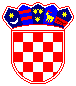 REPUBLIKA HRVATSKA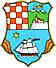 PRIMORSKO–GORANSKA ŽUPANIJARKP                            29429Matični broj: 	2637731OIB:                            32420472134Razina 	22Šifra djelatnosti: Šifra grada:8411373OpisVišak / manjak prihoda poslovanjaVišak / manjak prihoda od nefinancijske imovineVišak / manjak primitaka od financijske imovineRezultatRezultat Primorsko-goranske županije na dan 31.12.2019.g.(kolona: Stanje 31. prosinca, AOP 232 do AOP 239 obrasca Bilanca)55.831.170-22.620.064-1.988.36031.222.746Korekcija rezultata za preneseni manjak Ureda državne uprave na dan 31.12.2019.g.(kolona: Stanje 31. prosinca, AOP 232 do AOP 239 obrasca Bilanca)-4.339.714-280.2730-4.619.987Preneseni rezultat prethodnog razdoblja PGŽ (kolona: Stanje 1. siječnja, AOP 238 do AOP 245 obrasca Bilanca)51.491.456-22.900.337-1.988.36026.602.759OpisVišak / manjak prihoda poslovanjaVišak / manjak prihoda od nefinancijske imovineVišak / manjak primitaka od financijske imovineRezultatPreneseni rezultat prethodnog razdoblja PGŽ (kolona: Stanje 1. siječnja, AOP 238 do AOP 245 obrasca Bilanca)51.491.456-22.900.337-1.988.36026.602.759Korekcija rezultata temeljem Odluke o raspodjeli rezultata PGŽ za 2019. godinu-24.608.42422.620.0641.988.3600Korekcije za terećenja u korist i na teret rezultata tijekom 2020. godine2.457.774002.457.774Rezultat tekuće 2020. godine62.124.987-55.647.085-4.704.8511.773.051Rezultat Primorsko-goranske županije na dan 31. prosinca 2020. godine91.465.793-55.927.358-4.704.85130.833.584Obvezna  korekcija rezultata tekuće godine temeljem čl. 82. Pravilnika o proračunskom računovodstvu i računskom planu-32.305.26032.305.260 0,000,00Rezultat Primorsko-goranske županije na dan 31.12.2020.g. (kolona: Stanje 31. prosinca, AOP 238 do AOP 245)59.160.533-23.622.098-4.704.85130.833.584OpisVišak / manjak prihoda poslovanjaVišak / manjak prihoda od nefinancijske imovine Višak / manjak od financijske imovine RezultatRezultat PGŽ na dan 31.12.2020.g. prije obveznih korekcija propisanih čl. 82. Pravilnika o proračunskom računovodstvu i računskom planu91.465.793-55.927.358-4.704.85130.833.584Korekcija za troškove proračunskih korisnika koji su u knjig. evid. PGŽ iskazani na računima razreda 3, 4 i 5, a u obrascu PR-RAS na računima podskupine 367 (AOP 235 do AOP 237)-42.937.61640.389.9892.547.6270Rezultat iskazan u obrascu PR-RAS48.528.177-15.537.369-2.157.22430.833.584Rezultat iskazan u obrascu PR-RASAOP 282 + AOP 284AOP 399 + AOP 401AOP 626AOP 635AOPNazivIspravak vrijednosti potraživanja 50% (dospijeće od 1 do 3 godine)Ispravak vrijednosti potraživanja 75% (nad dužnikom pokrenut stečajni i/ili likvidacijski postupak)Ispravak vrijednosti potraživanja 100% (dospijeće preko 3 godine)Ukupno Ispravak vrijednosti potraživanja112Ispravak vrijednosti potraživanja za dane zajmove0,000,004.000.7224.000.722157Ispravak vrijednosti potraživanja za prihode poslovanja1.697.442102.3616.620.7698.420.572UKUPNOUKUPNO1.697.442102.36110.621.49112.421.294R.b.NazivIznos1.Tuđa imovina dobivena na korištenje -26 slika629.0002.Instrumenti osiguranja plaćanja123.153.2933.Dana jamstva60.321.0064.Sudski sporovi u tijeku20.314.602UKUPNOUKUPNO204.417.901R.b.KontoNazivIznos1.991411 / 996411Dane zadužnice (24 kom)36.717.3622.991410 / 996410Primljene garancije (24 kom)5.704.0853.991412 / 996412Primljene zadužnice (919 kom)79.378.8464.991414 / 996414Primljene zadužnice -koncesije za javnu zdravstvenu djelatnost (234 kom)1.290.0005.991413 / 996413Primljene bankarske garancije kao jamstvo za ozbiljnost ponude -javna nabava (1 kom)63.000UKUPNOUKUPNOUKUPNO123.153.293OpisIznosStanje aktivnih jamstava 01.01.2020. godine (glavnica + kamate)      65.469.661,51Korekcija  + / ––Protestirana jamstva u tekućoj godini–Iznos naplaćen u tekućoj godini po protestiranim jamstvima–Izdana jamstva u tekućoj godini–Jamstva istekla u tekućoj godini5.148.655,10Stanje aktivnih jamstava 31.12.2020. godine60.321.006,41R.b.KorisnikGlavnica/ kamateStanje duga na dan 01.01.2020.Izdana jamstva u 2020. godiniOtplaćeno u 2020. godiniStanje duga na dan 31.12.2020.1.Županijska uprava za ceste PGŽGlavnica7.399.344,310,002.402.819,324.996.524,991.Županijska uprava za ceste PGŽKamate9.356.881,940,00124.295,759.232.586,191.Županijska uprava za ceste PGŽUkupno16.756.226,250,002.527.115,0714.229.111,182.Ekoplus d.o.o. RijekaGlavnica30.236.684,310,001.561.837,3128.674.847,002.Ekoplus d.o.o. RijekaKamate15.736.960,640,00799.108,0614.937.852,582.Ekoplus d.o.o. RijekaUkupno45.973.644,950,002.360.945,3743.612.699,583.Županijska lučka uprava RabGlavnica2.500.000,000,00208.333,302.291.666,703.Županijska lučka uprava RabKamate239.790,310,0052.261,36187.528,953.Županijska lučka uprava RabUkupno2.739.790,310,00260.594,662.479.195,65SVEUKUPNOSVEUKUPNOGlavnica40.136.028,620,004.172.989,9335.963.038,69SVEUKUPNOSVEUKUPNOKamate25.333.632,890,00975.665,1724.357.967,72SVEUKUPNOSVEUKUPNOUkupno65.469.661,510,005.148.655,1060.321.006,41R.b.TužiteljTuženikSažeti opis prirode sporaIznos glavnice 
(u kunama)Procjena financijskog učinkaProcijenjeno vrijeme odljeva ili priljeva sredstavaGodina početka spora1.FIZIČKA OSOBA1. Grad Crikvenica2. Primorsko-goranska   
 županijaRadi naknade štete zbog rušenja kioska tužitelja407.700,57407.700,57 kuna + zakonske zatezne kamate + troškovi parničnog postupka2022.1986.2.FIZIČKA OSOBAPrimorsko-goranska županijaRadi vraćanja tužiteljice na rad te naplate mjesečnih iznosa plaće dospjelih od pravomoćnosti presude pa do vraćanja tužiteljice na rad48.064,8548.064,85  kuna + zakonske zatezne kamate + troškovi parničnog postupka2022.2010.3.Hemingway Bar  d.o.o.Primorsko-goranska županijaRadi naknade štete za učinjena ulaganja i zbog izgubljene zarade s osnova ugovora o koncesiji19.676.905,1419.676.905,14 kuna + zakonske zatezne kamate + troškovi parničnog postupka2022.2016.4.FIZIČKA OSOBA1. ŽUC2. Primorsko-goranska  
    županijaRadi naknade štete nastale uslijed prometne nesreće164.962,35164.962,35 kuna + zakonske zatezne kamate + troškovi parničnog postupka2023.2017.5.FIZIČKA OSOBAPrimorsko-goranska županijaRadi utvrđenja prava vlasništva-troškovi parničnog postupka - neutvrđeni2022.2004.6.Primorsko-goranska županijaIzgradnja Hoteli d.o.o. u stečajuStečajni postupak – prijava tražbine s osnova koncesijske naknade16.968,7816.968,78 kuna2022.2011.7.Primorsko-goranska županijaFIZIČKA OSOBARadi proglašenja ovrhe nedopuštenom-troškovi parničnog postupka - neutvrđeni2024.2019.8.Primorsko-goranska županijaEmporion plus d.o.o. i Hoteli novi d.o.o.Radi proglašenja ovrhe nedopuštenom-troškovi parničnog postupka - neutvrđeni2023.2010.9.Primorsko-goranska županijaFIZIČKA OSOBARadi predaje u posjed nekretnine-troškovi parničnog postupka - neutvrđeni2026.2020.R.b.KorisnikGlavnica/kamateStanje na dan 01.01.2020.Korekcije + / -Izdane suglasnosti u 2020. godiniOtplaćeno u 2020. godiniStanje na dan 31.12.2020.1.ŽLU KrkGlavnica1.955.792,180,000,001.032.085,06923.707,121.ŽLU KrkKamate28.617,32+ 21.527,860,0050.145,180,001.ŽLU KrkUkupno1.984.409,50+ 21.527,860,001.082.230,24923.707,122.REA Kvarner d.o.o.Glavnica118.531,53- 22.602,280,0095.929,250,002.REA Kvarner d.o.o.Kamate7.382,71- 4.859,060,002.523,650,002.REA Kvarner d.o.o.Ukupno125.914,24- 27.461,340,0098.452,900,002.REA Kvarner d.o.o.Glavnica903.097,110,000,00138.629,48764.467,632.REA Kvarner d.o.o.Kamate231.625,500,000,009.416,35222.209,152.REA Kvarner d.o.o.Ukupno1.134.722,610,000,00148.045,83986.676,783.ŽLU CresGlavnica59.924,19- 59.924,190,000,000,003.ŽLU CresKamate76.932,57- 76.932,570,000,000,003.ŽLU CresUkupno136.856,76- 136.856,760,000,000,004.Thalassotherapia CrikvenicaGlavnica4.081.160,550,000,001.954.750,002.126.410,554.Thalassotherapia CrikvenicaKamate316.046,000,000,00146.465,31169.580,694.Thalassotherapia CrikvenicaUkupno4.397.206,550,000,002.101.215,312.295.991,245.Nastavni zavod za javno zdravstvoGlavnica1.778.633,240,000,00592.877,761.185.755,485.Nastavni zavod za javno zdravstvoKamate46.075,660,000,0023.710,9922.364,675.Nastavni zavod za javno zdravstvoUkupno1.824.708,900,000,00616.588,751.208.120,156.Dom zdravlja PGŽGlavnica10.650.000,000,000,000,0010.650.000,006.Dom zdravlja PGŽKamate622.346,260,000,0078.609,15543.737,116.Dom zdravlja PGŽUkupno11.272.346,260,000,0078.609,1511.193.737,117.Thalassotherapia OpatijaGlavnica0,000,005.248.750,00787.312,504.461.437,507.Thalassotherapia OpatijaKamate0,000,00158.484,8631.697,58126.787,287.Thalassotherapia OpatijaUkupno0,000,005.407.234,86819.010,084.588.224,788.ŽLU CresGlavnica0,000,005.000.000,000,005.000.000,008.ŽLU CresKamate0,000,00205.048,5510.163,93194.884,628.ŽLU CresUkupno0,000,005.205.048,5510.163,935.194.884,62SVEUKUPNOGlavnica19.547.138,80-82.526,4710.248.750,004.601.584,0525.111.778,28SVEUKUPNOKamate1.329.026,02-60.263,77363.533,41352.732,141.279.563,52SVEUKUPNOUkupno20.876.164,82-142.790,2410.612.283,414.954.316,1926.391.341,80R.b.Vrsta kredita i zajmaNaziv pravne osobeStanje na dan 01.01.2020.Otplate  glavnicePrimljeni krediti i  zajmovi u tekućoj godiniStanje na dan 31.12.2020.Datum dospijeća kredita i zajma1Tuzemni dugoročni zajamRH Ministarstvo financija – IPA III b Marišćina12.736.983,81749.234,400,0011.987.749,4131.12.2036.2Tuzemni dugoročni kreditPrivredna banka Zagreb d.d.10.665.416,661.939.166,680,008.726.249,9830.06.2025.3Tuzemni kratkoročni zajamRH Ministarstvo financija 0,0017.893.181,5517.893.181,550,00UKUPNOUKUPNOUKUPNO23.402.400,4720.581.582,6317.893.181,5520.713.999,39R.b.Vrsta zajmaNaziv pravne osobeStanje na dan 01.01.2020.Stanje na dan 01.01.2020.  Primljene  otplate  glavniceDani zajmovi u tekućoj godiniStanje na dan 31.12.2020.Stanje na dan 31.12.2020.1Tuzemni dugoročni zajamZagrebačka banka d.d.Zagrebačka banka d.d.4.000.721,900,000,000,004.000.721,902Tuzemni dugoročni zajamSveučilište u RijeciSveučilište u Rijeci800.000,000,000,000,00800.000,00UKUPNOUKUPNOUKUPNO4.800.721,904.800.721,900,000,004.800.721,904.800.721,90Opis promjeneIznos (u kunama)Smanjenje / povećanjeAOPRashodovanje proizvedene dugotrajne imovine4.776,87Smanjenje vrijednosti imovineAOP 005 Proizvedena dugotrajna imovinaOpis promjeneIznos (u kunama)Smanjenje / povećanjeAOPPrijenos neproizvedene  dugotrajne imovine Vinodolskoj općini12.448,80Smanjenje obujma imovineAOP 020 Neproizvedena dugotrajna imovinaPrijenos proizvedene dugotrajne imovine Vinodolskoj općini154.263,28Smanjenje obujma imovineAOP 021 Proizvedena dugotrajna imovinaOpis promjeneIznos (u kunama)Smanjenje / povećanjeAOPPrijenos neproizvedene  dugotrajne imovine proračunskom korisniku PGŽ -OŠ I. G. Kovačića Delnice497.396,60Smanjenje obujma imovineAOP 020 Neproizvedena dugotrajna imovinaIsknjiženje neproizvedene  dugotrajne imovine115.522,68Smanjenje obujma imovineAOP 020 Neproizvedena dugotrajna imovinaOpis promjeneIznos (u kunama)Smanjenje / povećanjeAOPPrijenos proizvedene  dugotrajne imovine Ministarstvu unutarnjih poslova19.925,00Smanjenje obujma imovineAOP 021 Proizvedena dugotrajna imovinaPrijenos proizvedene dugotrajne imovine proračunskim korisnicima PGŽ -osnovnim i srednjim školama 144.213,74Smanjenje obujma imovineAOP 021 Proizvedena dugotrajna imovinaOpis promjeneIznos (u kunama)Smanjenje / povećanjeAOPPrijenos nefinancijske imovine-umjetničkog djela Muzeju moderne i suvremene umjetnosti Rijeka18.000,00Smanjenje obujma imovineAOP 022 Plemeniti metali i ostale pohranjene vrijednostiOpis promjeneIznos (u kunama)Smanjenje / povećanjeAOPOtpis potraživanja za naknadu za koncesiju na pomorskom dobru 10.669,27Smanjenje obujma imovineAOP 032 Potraživanja za prihode poslovanjaOtpis potraživanja za naknadu za uporabu pomorskog dobra za razdoblje od 2009.-2012.g.193.950,85Smanjenje obujma imovineAOP 032 Potraživanja za prihode poslovanjaR.b.NazivUkupne  obveze (AOP 036)Dospjele obveze (AOP 037)Nedospjele obveze(AOP 090)1.Obveze prema dobavljačima			13.156.233,75617.349,8212.538.883,932.Obveze za bruto plaću i doprinose zaposlenika te bolovanje na teret HZZO za prosinac 2020. godine, te ostale obveze za zaposlene4.737.455,140,004.737.455,143.Obveze za naknade za prijevoz i odvojeni život zaposlenima za prosinac 2020. godine132.637,350,00132.637,354.Obveze za naknade po ugovorima o djelu, naknade članovima skupštine i odbora za prosinac 2020. godine i ostale naknade 327.624,150,00327.624,155.Obveze za obračunatu novčanu naknadu za nezapošljavanje osoba s invaliditetom za prosinac 2020. godine4.062,500,004.062.506.Obveze za obračunatu naknadu Porezne uprave (5% od naplaćenih županijskih poreza u prosincu 2020. godine)7.885,090,007.885,097.Obveze za obračunatu naknadu Porezne uprave (1% od poreza i prireza na dohodak u prosincu 2020. godine)169.280,230,00169.280,238.Obveze za povrat u Državni proračun sred. pomoći izravnanja za decentraliz. funkcije (više ostvareni prihodi/manje stvorene obveze)119.509,810,00119.509,819.Obveze za više uplaćene koncesijske naknade za pom. dobro i više uplaćene i neprepoznate naknade za upotrebu pomorskog dobra86.906,650,0086.906,6510.Obveze za više uplaćene koncesijske naknade za obavljanje javne zdrav. službe-raskinuti i istekli ugovori69.501,040,0069.501,0411.Obveze za više uplaćeni porez na cestovna motorna vozila (upl.račun 1350) za 2017.g.450,000,00450,0012.Obveze za neisplaćene naknade na dan 31.12. zbog zatvorenih žiro-računa2.779,110,002.779,1113.Obveze za povrat dijela predujma za Školsku shemu 2018/2019.107,970,00107,9714.Obveze za predujmove za troškove vještačenja u postupku utvrđivanja naknade za oduzete nekretnine4.587,500,004.587,5015.Obveze preuzete od Ureda državne uprave u PGŽ za povrat u Državni proračun (naknada za bolovanje iznad 42 dana, režijski troškovi, više isplaćena naknada na ime troškova i nagrade vještacima u postupcima izvlaštenja)12.903,010,0012.903,0116.Obveze za neprepoznate uplate u 2020. godini i ostale nespomenute obveze918,970,00918,9717.Obveze za depozite i jamčevine7.319.742,770,007.319.742,7718.Obveze za primljene predujmove za EU projekte: Unapređ. zdrav. zaštite na otocima PGŽ, Arca Adriatica i Adri.SmartFish1.955.371,700,001.955.371,7019.Obveze za dugoročne kredite - Projekt energetske obnove zgrada osam škola u Primorsko-goranskoj županiji8.726.249,980,008.726.249,9820.Obveze za dugoročne zajmove - IPA projekt IIIb Marišćina11.987.749,410,0011.987.749,4121.Obveze za obračunate kamate za primljeni kredit - Projekt energetske obnove zgrada osam škola u PGŽ39.129,310,0039.129,3122.Obveze za obračunate kamate za primljeni zajam - IPA projekt IIIb Marišćina1.227.338,060,001.227.338,06UKUPNOUKUPNO50.088.423,50617.349,8249.471.073,68R.b.Podskupina / Proračunski korisnikUkupne obveze na dan 31.12.2020.1.232552.208,42Ministarstvo unutarnjih poslova4.492,38Dom zdravlja Primorsko-goranske županije46.220,00Grad Rijeka156.987,27HNK Ivana pl. Zajca Rijeka3.920,00Pomorski fakultet u Rijeci57.375,00Porezna uprava 177.165,32Prirodoslovna i grafička škola u Rijeci2.000,00Medicinski fakultet Sveučilišta u Rijeci20.000,00Općina Čavle3.750,00Filozofski fakultet u Rijeci3.000,00Pomorski i povijesni muzej Hrvatskog Primorja Rijeka6.000,00Centar za poljoprivredu i ruralni razvoj Primorsko-goranske županije3.594,00Grad Cres1.331,89Grad Krk35.621,31Grad Mali Lošinj6.348,98Grad Delnice11.049,66Kaznionica u Valturi22,50Regionalna energetska agencija Kvarner13.330,112.23542.843,85HŽ Putnički prijevoz d.o.o.42.843,853.23738.069,25HŽ Putnički prijevoz d.o.o.38.069,254.238312.976,34Autocesta Rijeka-Zagreb d.o.o.312.976,345.239217.564,02Pomorski fakultet u Rijeci47.310,00Državni proračun 132.412,82Agencija za plaćanja u poljoprivredi, ribarstvu i ruralnom razvoju107,97Ministarstvo regionalnog razvoja i fondova Europske unije37.733,23UKUPNOUKUPNO1.163.661,88